VATA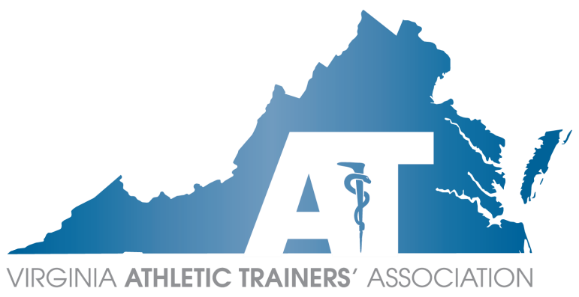 Executive CouncilConference Call AgendaSunday, June 2, 20198:00 pm –9:00 pm ESTScott Powers MS LAT ATC, PresidingOfficer ReportsPresident – Scott Powers-Vetting Process discussion: is there a better way to vet candidates applying for leadership positions-Mike K: What are the major concerns with the current way we review applicants? We currently check NATA, BOC, etc for basic information-Scott P: How do we address is someone (whether EC or member) calls out an inaccuracy on an applicant’s resume?-Rose S: Sign letter that states everything is truthful and acknowledges that it will be screened by someone	-Bryce: Have an attorney look at letter and make sure it all looks OK-Scott P: We are unsure what other states do for vetting, but will gather more information about attending state leadership conference before NATA-Mike K: Call the person with the discrepancy and ask them to explain-Will continue the conversation next EC meeting after Scott has met with other states to see what they are doing-Bookkeeper will review finances and make sure everything is in order and will take away some responsibility from the Treasurer-Candidates identified and selected for open committee chair positions-Blue Ridge VAPTA has asked the VATA to cosponsor their symposium on September 10	-Dr. Duiduch is on the board and will be presenting on a concussion panel involving athletic trainers and how important they are in the chain of concussion carePresident Elect – Chris Jones-Annual meeting planning still underway-Medical Advisory Board has open positions, trying to get more ATs on the board but the governor appoints positions	-Sara Whiteside is transitioning offTreasurer – Lida Pitsch-July 1, 2019 will begin our new fiscal year and will run through June 30, 2020-Reimbursements are handled monthly, so any requests have just been completed-Checking account with Wells Fargo is officially closedSecretary – Lisa Kavjian-Voting set to close June 10, so please send out reminders via social media and to region membershipPast President – Matt Gage-No reportCommittee Reports	Annual Meeting – Sara Pittelkau	-Call for proposals up and running on website and blasted on social media		-Only two proposals so far	College and University – Mike Kotelnicki	-Waiting for NATA to report their survey about medical model	-VATA survey on medical model didn’t give an advantage to one model vs another	Clinical and Emerging Practice – OPEN	-No report	Governmental Affairs – Rose Schmeig	-Will be looking at reimbursement issues and why we didn’t receive the full amount	-language issues with AT practice act that affects ATs ability to treat active individuals		-Interesting placement of “or” because it reads as separate item		-Are we fully covered in PA offices?-Scott P: Not as concerned with that, more concerned with the new CAATE standards (dry needling, sutures, etc) as current reading doesn’t say one way or another	Honors and Awards – Maegan Daniels-No report			Membership – Katie Grover	-Nothing to report	Public Relations – Lucas Bianco	-June 13, CHKD will hold conference	-Honors and Awards nominations will be coming to social media shortly	Scholarship – Ellen Hicks	-No report	Secondary Schools – Jennifer Armstrong	-Last SSATC meeting in May		-Working on document for SSATCs through the state and working with KSI-Release date late summer and will include policies and procedures and templates that people can use	-Symposium date TBD, but will be held in December in Richmond-Hoping to discuss emergency care, triage, cervical care, opioids, casting and splinting, active shooter EAPs	-First edition of newsletter went out, will continue seasonally	Student Affairs – OPEN	-No report	Young Professionals – OPEN	-No report	Leadership Institute Task Force - Josh Williamson	-Invitations sent to participants and mentors, waiting on a few confirmations	-Dates will be set for first meeting once everyone confirms, looking at mid-July	-Still securing presenters	Third Party Reimbursement - Brice Synder	-Clark Group Survey had 107 responses	-Full report will be complete in the coming weeks and will report at next EC meeting	-NATA will fund half of the survey costs	-Looking to compare to Florida, as they had similar response numbersOld Business	-Budget approval-Motion to approve budget as it stands: Erin Cash, seconded: Lida Pitsch-Vote: 8-0New Business	-Educational Chair		-Position created and Kim Prtichard appointed			-Current educational chair for MAATA and know the BOC process well		-Scott spoke with Sara P, Rob H and other states who have this position-More requests are coming in from institutions to put on CEU events but don’t have a number so asking to use VATAs	-Chance for objections from EC, only positive feedback voicedRegion Reports	Capital Region – Esther Nolton	-Thanks everyone for working with her, is stepping down to work on her dissertation	Central Region – Angela Witt	-State Games of America coming up	-Will be hosting Dr. Rauth who will be doing a manipulation event	Eastern Region – Tanner Howell	-No report	Shenandoah Region – Danny Carroll	-RMH Sports Medicine Conference July 20	Tidewater Region – Amy Soucek	-CHKD event June 13	Western Region – Erin Cash	-June 13 season kick off event, VATA logo will be on flyerMotion to adjourn: Danny Carroll, Seconded: Esther NoltonVote: 8-0Adjourned 9:15 PMNEXT MEETING: Aug 4 , 8:00pmAttendeesScott Powers(President) PChris Jones (President Elect) PLida Pitsch (Treasurer) PLisa Kavjian (Secretary) PMatt Gage (Past President) *NPDanny Carroll (Shenandoah) PAngela Witt (Central) PEsther Nolton (Capital) PAmy Soucek (Tidewater) PTanner Howell (Eastern) *NPErin Cash (Western) PGuestsAll Committee ChairsRose Schmieg (GAC) POPEN (SA)Maegan Daniels (H&A) *NPKatie Grover (Membership) P OPEN (CEP)Ellen Hicks (Scholarship) *NPMike Kotelnicki (ISMC) PSara Pittelkau (AM) PRob Hammill (C&B) PJennifer Armstrong (SS) PAngela White (ATCares) *NPLucas Bianco (PR) POPEN (YP)Bryce Synder ( 3rd Party RTFC) PJosh Williamson (Leadership Academy) P